Камалова Гульнур Талгатовна, 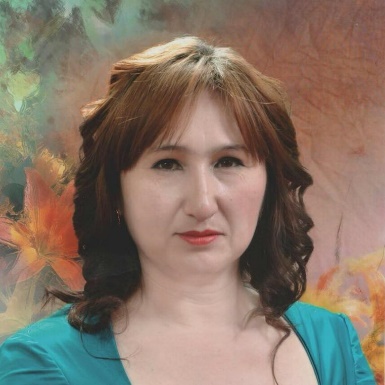 классный руководитель 8 «В» класса День Независимости КазахстанаКлассный час     Цели: показать путь Казахстана к своей Независимости; осуществлять нравственное, правовое и патриотическое воспитание, воспитывать чувства уважения и любви к истории, культуре и традициям народа, воспитание национальной гордости, патриотизма и любви к своей Родине.Задачи: 1. Продолжить работу по формированию патриотических чувств к Родине; 2. Расширить кругозор учащихся по изучению своей Родины; 3. Формирование активной гражданской и нравственной позиции учащихся.Оформление: презентация,  Государственные символы РК, карта Казахстана, портрет Президента государства, рисунки учащихся.Оборудование: Гимн РК,  аудиозаписи: народной музыки, кюи, песни Ескендира Хасангалиева «Атамекен».ХОД КЛАССНОГО ЧАСА   Организационный момент.Вступительное слово учителя.– Дорогие ребята, мы с вами живем в замечательной стране, в Республике Казахстан, просторы ее огромны, и если бы захотели совершить путешествие по ее территории, то нам бы потребовалось очень много времени.– Ребята, скажите, пожалуйста, какой праздник приближается к нам?(день Независимости)– А что вы знаете об этом празднике?– Вот сегодня мы с вами поговорим, как же наша страна пришла к Независимости.– 16 декабря в нашем государстве отмечается День Независимости. Большим событием в истории государства было принятие 16 декабря 1991 года Закона «О государственной независимости Республики Казахстан». Этот день стал был днем исполнения многовековой мечты казахского народа о свободе и независимости. 16 декабря – навеки великий национальный праздник.    Основная часть.– Для исполнения Государственного Гимна Республики Казахстан прошу всех встать.Исполнение гимна РК.Чернова Луиза: Смотрю на небо голубое –Там высоко парит орел.Восходит солнце золотоеНад птицей, будто ореол.До боли мне знакомо этоВидение великих гор.Осталось мне добавить сбокуНациональный наш узор.Флаг! Независимый и гордыйНароду, государств дан.Пусть же всегда хранит свободуНаш суверенный Казахстан!Курганова Виктория Я за двадцать вековВидел много гербов,И когда-то их слава блистала.Смотрят с разных сторон:Как же выглядит он –Государственный Герб Казахстана?Различным образом державы свои украсили гербы:Вот леопард, орел двуглавыйИ лев, встающий на дыбы.Таков обычай был старинный,Чтоб с государственных гербовГрозил соседям лик звериныйОскалом всех своих зубов.Но ни орел, ни лев, ни львицаСобой красили гербы,А шанырак, тулпар – как птица,Могучий конь, звезда – наш герб.И не грозим другим народам,Но бережем просторный домГде место есть над небосводомДля всех, кто кормится трудом.Учитель:– Что вы поняли их этих стихотворений?– Кто может описать все, что изображено на государственных символах нашей страны и объяснить, что это обозначает?Учитель:– Казахский народ до того, как обрел свою независимость, прошел долгий и тернистый путь. Огромная территория страны, богатства ее недр привлекали взор других государств, которые навязывали ей войны. Огромной ценой наших предков досталась наша независимость.Карайтов Темирлан: В тяжелые годы для нашей страны,Когда нападали джунгары,Вставали батыры казахской землиПод звук барабанных ударов.Баян, Богенбай, Раймбек, КабанбайВели свой народ на врага.Об этом свидетельствует Анракай,Где вражья легла голова.Надамов Юнус: Свободен, величав и первозданЗвезде подобен средь земель и стран,Кюй счастья ты наигрываешь звонкоРодной мой, лучезарный Казахстан!Пусть солнце льется на твои просторыВ богатстве недр и золота зерна,Пусть высится, как снеговые горы,Для мирных дел казахская страна!Учитель:16.12.1991 года – Президент РК Н.А.Назарбаев подписал Конституционный Закон РК «О государственной независимости Республики Казахстан»21.12.1991 года – собравшиеся в Алматы по инициативе Н.Назарбаева руководители 11 бывших советских республик подписали декларацию, ставшую основополагающим документом нового объединения Содружества Независимых государств.2.01.1992 года – королевство Норвегия признало независимость Республики Казахстан.27.01.1992 года – на Усть-Каменогорском свинцово-цинковом комбинате был выплавлен первый казахстанский слиток золота высшей пробы весом в 10,5 кг.03.03.1992 года – Вступление Казахстана в Организацию Объединенных Наций (ООН).21.04.1992 года – президенту Казахстана Н.Назарбаеву вручена первая верительная грамота представителем формирующегося в республике дипломатического корпуса  – Чрезвычайным Полномочным послом Турции в Казахстане Аргюн Езнаем.25.05.1992 года – В Мосвке Президент РК  Н.Назарбаев и Президент РФ Б.Н.Ельцин подписали договор о дружбе, сотрудничестве и взаимной помощи между Российской Федерацией и Республикой Казахстан, а также Соглашение о порядке использования космодрома Байконур.4.06.1992 года – глава государства подписывает Законы «О Государственном Флаге  Республики Казахстан», «О Государственном Гербе Республики Казахстан», «О музыкальной редакции Государственного Гимна Республики Казахстан».18.04.199 года – в Алматы прошел Всемирный экологический форум, собравший более 100 руководителей крупнейших международных и национальных компаний, фирм и банков из более 30 стран мира.28.01.1993 года – Верховный Совет Республики Казахстан принял первую Конституцию суверенной Республики Казахстан. 29.07.2000 года – уничтожена последняя штольня для ядерных испытаний на бывшем Семипалатинском ядерном испытательном полигоне.Более 27 лет назад на карте мира появилось название – Республика Казахстан. Новое имя украсило древнюю страну, раскинувшуюся на широких просторах Евразийских степей. Прослушивание кюя Курмангазы.Учитель:– Казахстан демократическое, светское и социальное государство, высшими ценностями которого является человек, его жизнь, права и свободы.Нурахмет Мухаммад: Казах! Что это значит? Солнце, степь –Просторов гулкая обитель,Ему искусство нужно, словно хлеб;Степняк искусства истинный ценитель.Будь черный, желтый, белый – все равно:Казах любого к дастархану просит,Казаху сердце щедрое дано,Коня подарит и чапан набросит.Добрые, улыбчивые лицаСредь степей, лесов и горВсем, что есть, готовы поделитьсяМы в союзе братьев и сестер.Оразбай Суриям: Русский, татарин и немец,Кореец, ингуш и казах –Одни у нас песни, едины сердцаСкликает нас вещая лира певца.И Пушкин с Абаем нас учат всегдаБыть верными к дружбе до конца.Хафизов Азизбек: Я казах. Я влюблен в выси снежных гор,К месту, что без скал и без гор, равнодушен взор.К Алатау прислонилась грудь Алматы,И пронизаны ветра песнями в упор.Белоносов Ярослав: Я – русский, но не россиянин.Своей жизнью я гордиться в праве,С казахом мне одна судьба дана.Из века в век и в подвигах, и в славеСплелись корнями наши племена.Я – русский, но не россиянин.Чести нет выше! Я страны казахской сынНам вместе жить и подниматься вместеК сиянию сверкающих вершин.Аширов Алишер: Я татарин, пою о мире,Прославляя государство Казахстан.Где былого рабства нет.Вольны руки и умы,Перед законом все равны,И праздник справляем мыНашей солнечной страны.Иминов Руслан: В нашей республике так уж сложилось –Сотни различных народов живет.Разные наци навечно сдружились,Крепкие узы никто не порвет.Наш Президент Нурсултан НазарбаевГлавной стратегией ставит своей.Чтобы единство всегда процветалоВ многоязычной нашей стране.Учитель: Во главе нашей страны находится замечательный президент Нурсултан Абишевич Назарбаев. Им была разработана программа вхождения Казахстана в число пятидесяти конкурентоспособных стран мира. Еще древнегреческий философ Аристотель утверждал, что государство существует «не просто ради существования, но скорее ради счастливой жизни» и современный независимый Казахстан дает все возможности миллионам своих граждан с гордостью сказать: «Мы – граждане Казахстана!» По словам Назарбаева, благополучие страны состоит из компонентов: вера и доверие народа, высокий уровень развития человека, внутриполитическая стабильность и национальное единство. Президент и Народ вместе сделали РК общепризнанным мировым символом государственного успеха, достигнутого за счет солидарных усилий власти и общества.Викторина: «Всё о моем Казахстане»  Какие события связаны с этими датами?16 декабря 1991 год (Казахстан объявил о своем суверенитете. Что такое суверенитет? (независимость))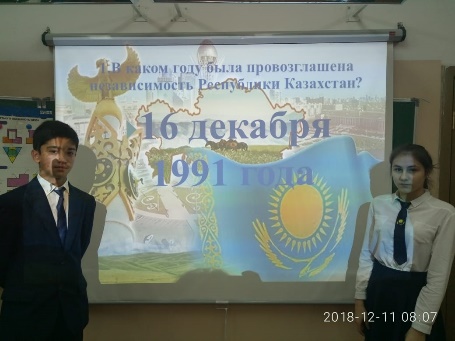 25 октября 1991 год.( была принята Декларация о Независимости Казахстана и этот день называется -День Республики)Какой город является главным городом Казахстана? (Астана)Как назывался город раньше? (до 1961 года — Акмолинск, 1961-1992 годы — Целиноград, 1992-1998 годы — Акмола, с 6 мая 1998 года — Астана)Знаете ли вы имя древней царицы, победившей персидского царя?(Царица Томирис)Имена каких выдающихся учёных и просветителей прославили казахский народ?Когда была введена национальная валюта? (15 ноября 1993 г.)Почему при исполнении государственного гимна принято вставать? (Это выражение уважения к своему государству)Кто является автором флага РК? (Шакен Ниязбеков) 
2. Сколько проектов участвовало в конкурсе по разработке флага нашей страны? (600) 
10. Что символизирует голубой цвет флага? (Неделимость государства и единство народа, уверенность и чистоту помыслов) 
11. Что символизирует орел на флаге? (Государственную власть, символ свободы и независимости) 
12. Как называется национальный орнамент на флаге, который изображен параллельно древку? (кошкар муйиз) 
13. Что символизирует солнце на флаге? (Символ жизни, богатство государства, материальное благополучие граждан) 
14. Кто является автором музыки Гимна РК? (Шамши Калдаяков) 
15. Что символизирует музыка Гимна? (Беззаветную любовь к своей родине, мечты народа Казахстана) 
16. В чем отличительная особенность Гимна от Флага и Герба? (Гимн является олицетворением государства в музыкальном образе, а Герб и Флаг в зрительном) 
17. Вексилология – это … (наука о флагах) 
18. Назовите авторов Герба РК? (Жандарбек Малибеков, Шота Уалиханов) 
19. Что символизирует на Гербе шанырак? (семейное благополучие и верность народным традициям) 
20. Что символизирует на Гербе крестообразные, тройные кульдреуши шанырака? (единство трех жузов) 
21. Что символизируют мифические кони – тулпары? (истоки кочевой цивилизации, символ дружелюбия) 
22. Что символизируют золотые крылья тулпаров и звенья их рогов? (крылья – символ труда и достатка, а семь звеньев призывают к сохранению памяти о семи поколениях предков) 
23. Что символизирует на Гербе пятиконечная звезда? (открытость РК для сотрудничества всем странам) 
24. Назовите авторов текста Гимна? (Н.Назарбаев, Ж.Нажимеденов) 
25. Где впервые и когда прозвучал новый Гимн РК? (на инаугурации Президента РК В феврале 2006 года) 
26. В чем отличительная особенность Гимна от Флага и Герба? (Гимн является олицетворением государства в музыкальном образе, а Герб и Флаг в зрительном) 
27. Геральдика – это … (наука о гербах)     Заключительная часть.Учитель: «Наше знамя – независимость. Наша цель – мир и благоденствие. В этом мире у нас есть лишь одна Родина – это Казахстан!». Эти слова Нурсултана Абишевича Назарбаева обращены к вам, молодому поколению Республики. В Республике Казахстан созданы все условия для полноценного развития подрастающего поколения. Все делается для того, чтобы вы выросли патриотами родной земли, умелыми и трудолюбивыми людьми. Вам строить будущее Казахстана, беречь и укреплять мир и дружбу между народами. Вы должны сохранить мир на древней и прекрасной казахстанской земле – это важнейшее условие нашего процветания!Алиев Самир: От южного Урала до АлтаяГде расцветает в яблонях весна,Лежит страна от солнца золотаяРаз в десять больше Англии она.Взмах орлиного крыла в удел тебе дан,Величаво раскинувшийся Казахстан…И повсюду в земле залегли без концаКладовые железа, угля и свинца…Урожая обняв золотой океан,Величаво раскинулся мой Казахстан.Окрыленный отвагой своих сыновейС каждым годом сильней,С каждым утром новей.И я уверен, так будет впредь.Не стариться тебе, а молодеть,Ясна дорога наша, потому-тоМне радостно на Родину смотреть.Мой степной богатырь!Мой степной Казахстан!Песня Ескендира Хасангалиева «Атамекен»